International (Module 19) Validation.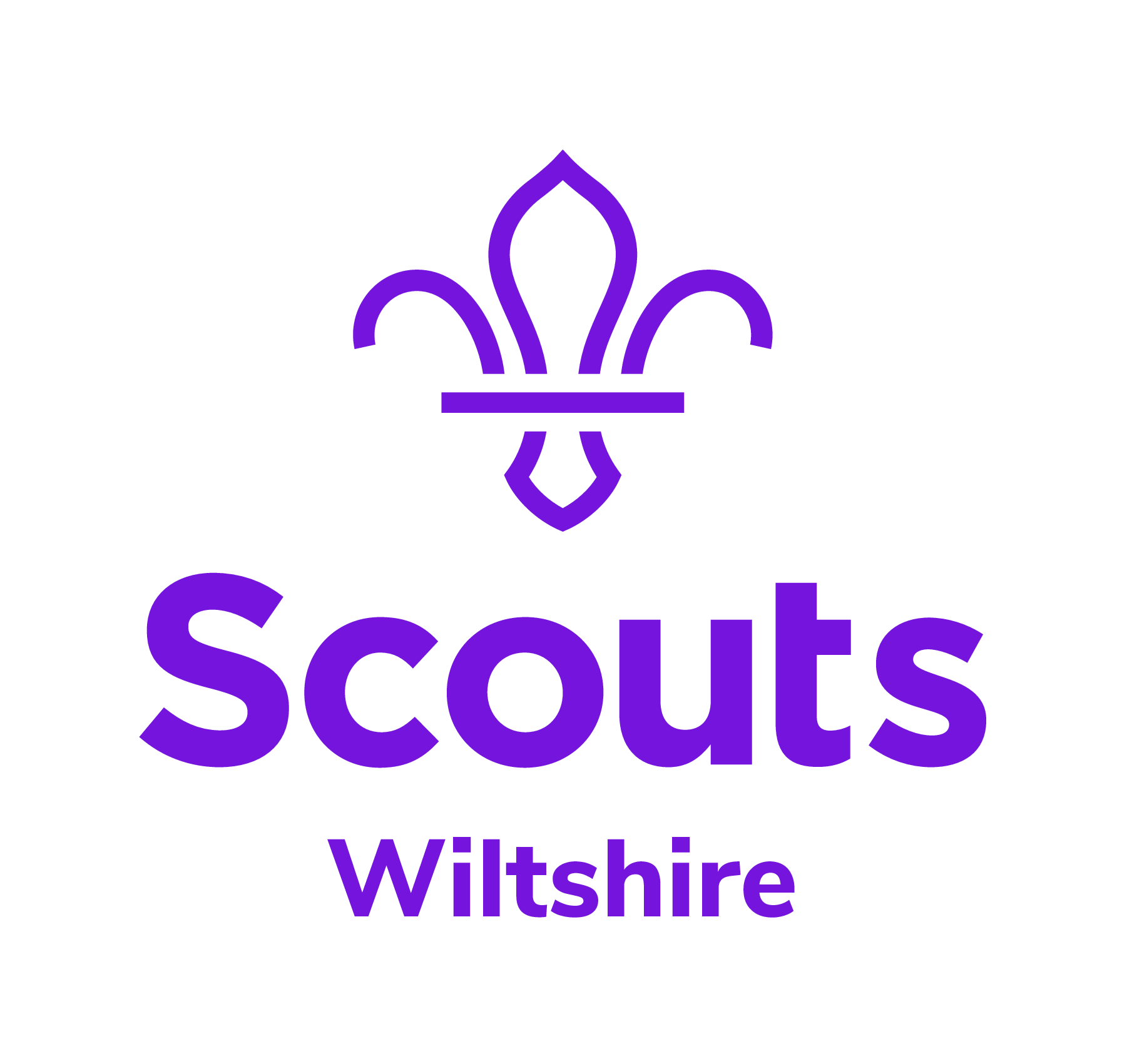 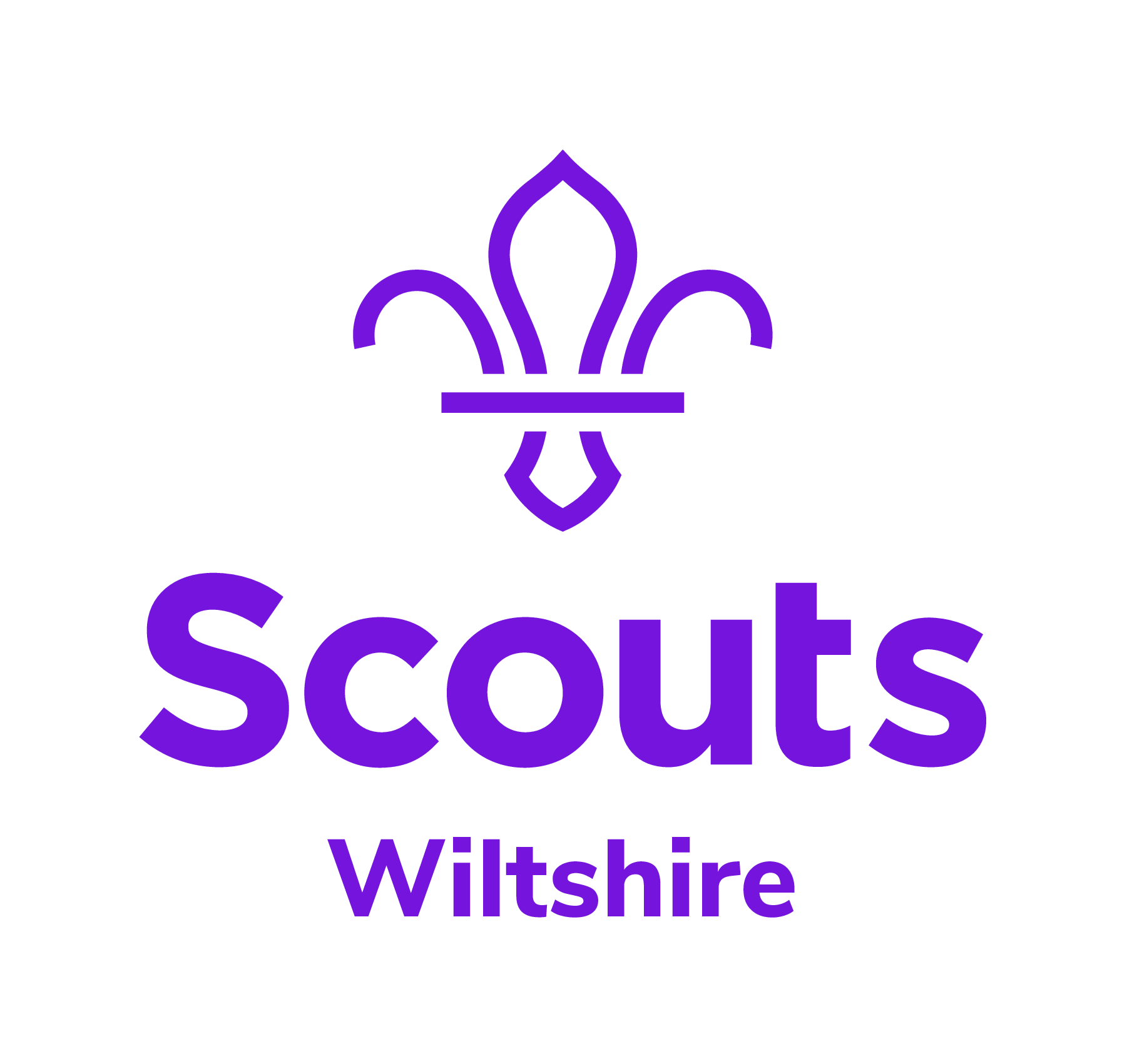 Please complete this form and email or post to your designated Training Advisor.Name 						Date      Membership No.      Email	     						Phone      Group      District      Role being validated      Please answer the questions below to the best of your ability. You do not need to write an essay, bullet points would be adequate or a brief description. If you have any trouble completing this form please contact your Training Advisor who will help or if required make alternative arrangements.Identify some of the things worldwide Scouting shares?Identify the world membership badge and describe what it symbolises?Identify opportunities for young people in the section you support to take part in international activities and events?Why are international  activities part of the high quality balanced programme? Make a list of the key issues which effect everyone in the world today.How can Scouting combat these issues to help people in local communities, nationally and internationally?Identify methods for including international activities in the section programme?Who can provide support for incorporating international activities into the section programme?Outline the benefits of international activities to young people in the section you support?Thank you for completing the online validation for Module 19. Please send this completed form (email/post) to your Training Advisor along with a copy of a recent risk assessment you have carried out. Your Training Advisor will assess your answers, if necessary seek clarification and if satisfied inform you that you have validated the module and your Compass record has been upfdated.